Tabela localizada na página 04Tabela 01- Classificação da despesa do gasto por naturezaFonte: elaborado pelo autor com base no Manual de Contabilidade para Administração Pública (BRASIL, 2012, p. 53-54).Tabela localizada na página 07Tabela 02: Total de gastos de 2013-2016 com despesas correntes e de capitalFonte: Elaborado pelo autor com base em Siconfi (2017).Gráfico localizado na página 07Gráfico 01 – Total das despesas correntes e de Capital de 2013 a 2016.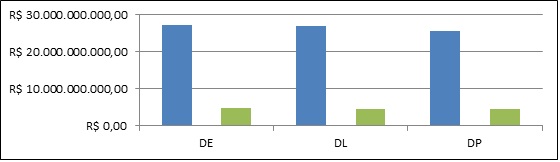 Fonte: Elaborado pelo autor com base em Siconfi (2017).Gráfico localizado na página 09Gráfico 02 – Percentual dos grupos de natureza de despesa sobre o total dos gastos públicos do Piauí.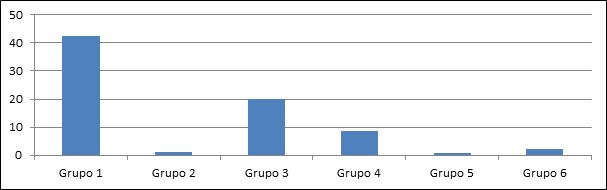 Fonte: Elaborado pelo autor com base em Siconfi (2017).Gráfico localizado na página 11Gráfico 03 – Percentual de gastos por função em relação aos gastos totais de 2016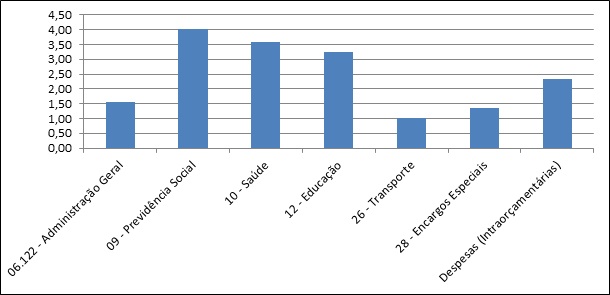 Fonte: Elaborado pelo autor com base em Siconfi (2017).Despesas correntesDespesas correntes1Pessoal e encargos sociais - Despesas orçamentárias com pessoal ativo e inativo e pensionistas, relativas a mandatos eletivos, cargos, funções ou empregos, civis, militares e de membros de Poder, com quaisquer espécies remuneratórias, tais como vencimentos e vantagens, fixas e variáveis, subsídios, proventos da aposentadoria, reformas e pensões, inclusive adicionais, gratificações, horas extras e vantagens pessoais de qualquer natureza, bem como encargos sociais e contribuições recolhidas pelo ente às entidades de previdência, conforme Lei complementar 101/2000 em seu Art. 18.2Juros e encargos da dívida - Despesas orçamentárias com o pagamento de juros, comissões e outros encargos de operações de crédito internas e externas contratadas, bem como da dívida pública mobiliária.3Outras despesas correntes - Despesas orçamentárias com aquisição de material de consumo, pagamento de diárias, contribuições, subvenções, auxílio-alimentação, auxílio-transporte, além de outras despesas da categoria econômica "Despesas Correntes" não classificáveis nos demais grupos de natureza de despesa.Despesas de CapitalDespesas de Capital4Investimentos - Despesas orçamentárias com softwares e com o planejamento e a execução de obras, inclusive com a aquisição de imóveis considerados necessários à realização destas últimas, e com a aquisição de instalações, equipamentos e material permanente.5Inversões financeiras - Despesas orçamentárias com a aquisição de imóveis ou bens de capital já em utilização; aquisição de títulos representativos do capital de empresas ou entidades de qualquer espécie, já constituídas, quando a operação não importe aumento do capital; e com a constituição ou aumento do capital de empresas, além de outras despesas classificáveis neste grupo. 6Amortização da dívida - Despesas orçamentárias com o pagamento e/ou refinanciamento do principal e da atualização monetária ou cambial da dívida pública interna e externa, contratual ou mobiliária.3.0.00.00.00.00 - Despesas correntes3.0.00.00.00.00 - Despesas correntes3.0.00.00.00.00 - Despesas correntesEmpenhadasLiquidadasPagasR$ 27.158.407.222,66R$ 26.952.629.137,05R$ 25.628.310.029,764.0.00.00.00.00 - Despesas de Capital4.0.00.00.00.00 - Despesas de Capital4.0.00.00.00.00 - Despesas de CapitalEmpenhadasLiquidadasPagasR$ 4.957.559.500,60R$ 4.718.399.311,68R$ 4.605.825.745,94